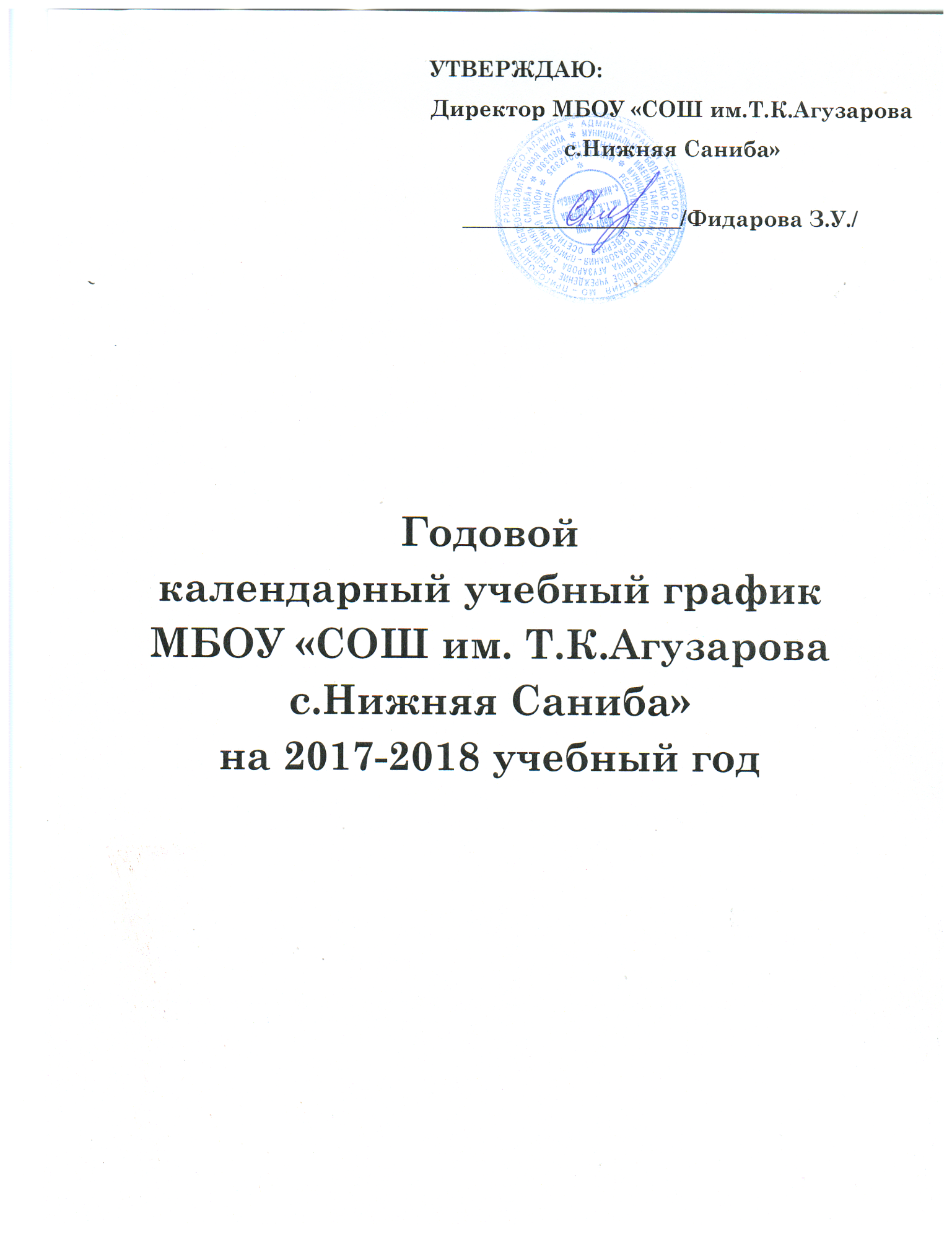 1. Начало учебного года01.09.2017г.2. Окончание учебного года:Учебные занятия заканчиваются:в 1,9,11 классах– 25мая; во 2-8,10  классах – 30 мая.3. Начало учебных занятий В 1-11  классах – 8.30                                                                                                                         4. Окончание учебных занятий 1,2  классы – 12.50 час;  5-11 классы – 13.40 час.Внеурочная деятельность для 1,4классов:12.10-12.505. Сменность занятийЗанятия проводятся в одну смену6. Продолжительность учебного года1 класс – 33 недели; 2- 11 классы – 34 недели;7. Режим работы школы
1-класс– 5-дневная рабочая неделя; 2-11-классах–6-дневная рабочая неделя;8.     Регламентирование образовательного процесса на учебный год1) Продолжительность учебных занятий по четвертям: 2)    Продолжительность каникул в течение учебного года: 3) Дополнительные выходные дни.04.11.2017г. 23.02.2018г.08.03.2018 г.01.05 – 2.05. 2018 г.09.05.2018 г.9. Продолжительность уроков1 класс –35 минут2-11классы – 40 минут.10.  Расписание звонков                     1 урок   08.30 - 09.10                     2 урок   09.20 - 10.00                      3 урок  10.10 - 10.50                     4 урок   11.10 - 11.50                      5 урок   12.10 - 12.50                      6 урок   13.00 - 13.40Продолжительность перемены между уроками составляет 10 мин., после 3 и 4 уроков  - большие перемены  по 20 минут.11. Проведение государственной (итоговой) аттестации в 9,11  классахСроки проведения государственной (итоговой) аттестации обучающихся устанавливается:Федеральной службой по надзору в сфере образования и науки (Рособрнадзор).ДатаДатаПродолжительность(количество учебных недель)Начало четвертиОкончание четвертиПродолжительность(количество учебных недель)1 четверть01.09.1729.10.179 недель2 четверть06.11.1731.12.177 недель3четверть14.01.1825.03.1810 недель4 четверть05.04.1830.05.188 недельКаникулы  Дата начала каникулДата окончания каникулПродолжительность в дняхОсенние30.10.2017 г.05.11.2017 г.7  днейЗимние01.01.2018 г.13.01.2018 г.13 днейВесенние26.03.2018 г.04.04.2018 г.7  днейДополнительные каникулы для обучающихся            1 класса19.02.2018 г.25.02.2018г.7 дней 